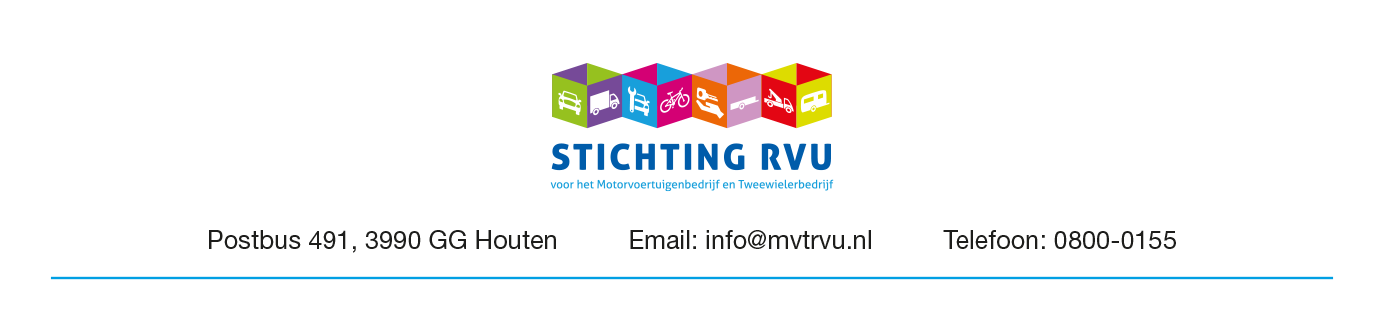 Geachte heer/mevrouw,Een van uw werknemers, de heer/mevrouw [___] ([geboortedatum]), heeft bij ons, de Stichting RVU voor het Motorvoertuigenbedrijf en het Tweewielerbedrijf (Stichting RVU) een aanvraag ingediend voor toekenning van een uitkering in het kader van de Regeling Vervroegd Uittreden Motorvoertuigenbedrijf en Tweewielerbedrijf (RVU) op grond van de cao Motorvoertuigenbedrijf en Tweewielerbedrijf Sociaal Fonds. De Stichting RVU heeft deze uitkering voorwaardelijk toegekend, de werknemer kan binnenkort de arbeidsovereenkomst opzeggen of heeft dit reeds gedaan.In het kader van de definitieve toekenning van deze aanvraag vragen wij aandacht voor het volgende. Als er geen sprake is van een aanvullende ontslagvergoeding aan werknemer door de werkgever, of een door de werkgever aangewezen partij is deze brief enkel bedoeld ter informatie. Als werkgever hoeft u in dat geval niets te doen. Als er wel sprake is van een ontslagvergoeding aan werknemer of een andere vorm van aanvullende financiering door de werkgever of een door de werkgever aangewezen partij, dan moeten werkgever en werknemer gezamenlijk een aanvullende bijlage ondertekenen. Deze bijlage kunt u vinden op www.mvtrvu.nl/werkgeversverklaring.
De werknemer dient de ondertekende bijlage  aan de stichting RVU toe te sturen.Achtergrondinformatie fiscale gevolgen 
Een financiële aanvulling op de RVU kwalificeert in beginsel als een regeling vervroegde uittreding in de zin van artikel 32ba Wet op de loonbelasting 1964. Als gevolg hiervan is over deze aanvulling een pseudo-eindheffing verschuldigd van 52%.
Uitzondering: Bij een parttimer mag de werkgever een vergoeding meegeven, mits dit bedrag plus de RVU-uitkering naar rato, in totaal onder de grens blijft van de fiscale drempelvrijstelling van 1847 euro bruto per maand (2021).De eindheffing van 52% dient geheel voor rekening van werkgever te komen. Voor zover de eindheffing door de Belastingdienst wordt verhaald op de Stichting RVU zal de Stichting RVU deze eindheffing verhalen op de werkgever. De aanvraag van werknemer voor de RVU kan eerst verder in behandeling worden genomen als de Stichting RVU met u afspraken heeft gemaakt.  Voor een nadere toelichting op het begrip ‘regeling vervroegde uittreding’ verwijzen wij naar de Handreiking RVU van de Belastingdienst van 30 april 2021: (https://centraalaanspreekpuntpensioenen.belastingdienst.nl/publicaties/handreiking-voor-de-interpretatie-van-het-begrip-regeling-voor-vervroegde-uittreding-als-bedoeld-in-artikel-32ba-van-de-wet-op-de-loonbelasting-1964-v210430/). Namens de stichting RVU